Lizard, Spock card cut-outsDMacks, CC BY-SA 3.0 via Wikimedia Commons Scissors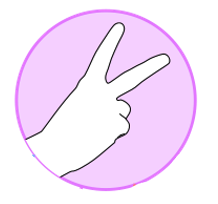 Spock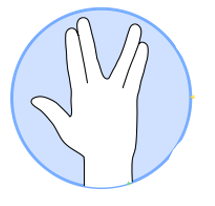 Paper 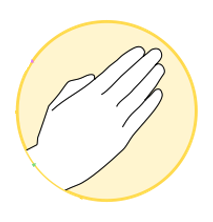 Lizard 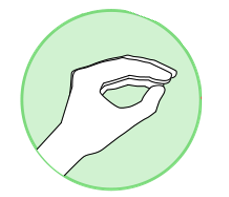 Rock 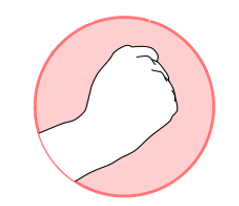 ScissorsSpockPaper Lizard Rock ScissorsSpockPaper Lizard Rock 